АДМИНИСТРАЦИЯ  СПАССКОГО СЕЛЬСОВЕТА                                  САРАКТАШСКОГО РАЙОНА ОРЕНБУРГСКОЙ ОБЛАСТИП О С Т А Н О В Л Е Н И Е _________________________________________________________________________________________________________17.04.2024 				с.  Спасское			        № 40-пО мерах по противодействиювыжиганию сухой растительностина территории Спасского сельсовета        В соответствии с Федеральным законом от 21.12.1994г. №69-ФЗ «О пожарной безопасности» от 06.10.2003г., Федеральным законом от 10.01.2002 № 7-ФЗ «Об охране окружающей среды»,  №131-ФЗ «Об общих принципах организации местного самоуправления в Российской Федерации», в целях предотвращения выжигания сухой растительности в границах территории Спасского сельсовета, администрация Спасского сельсовета ПОСТАНОВЛЯЕТ:Утвердить Порядок действий по предотвращению выжигания сухой растительности на территории Спасского сельсовета согласно приложению № 1     2.  Администрации Спасского сельсовета :2.1. Осуществлять анализ поступающей информации по фактам выжигания сухой растительности.2.2. Принимать меры к лицам, осуществляющим незаконное выжигание сухой растительности, а также к собственникам земельных участков, землепользователям, землевладельцам, арендаторам земельных участков, не обеспечившим принятия мер, предусмотренных Порядком, утвержденным настоящим постановлением.2.3. В случаях, не отнесенных к полномочиям  администрации Спасского сельсовета, направлять информацию о фактах выжигания сухой растительности в органы государственной власти, органы прокуратуры для принятия соответствующих мер.      3. Контроль за исполнением постановления оставляю за собой.4. Настоящее постановление вступает в силу после его подписания и подлежит опубликованию путем размещения на сайте администрации.Глава администрациисельсовета						           	А.М. ГубанковРазослано: администрации района, прокуратуру района, в дело                                                                             Приложение №1                                                                               к Постановлению                                                                                        главы администрацииМО Спасский сельсовет                                                                                        Саракташского района                                                                                       Оренбургской области                                                                                       от 17.04.2022г. №40-пПОРЯДОКдействий по предотвращению выжиганиясухой растительности на территории муниципального образования Спасский сельсовет Саракташского района Оренбургской области.1. Настоящий Порядок действий по предотвращению выжигания сухой растительности на территории Спасского сельсовета (далее – Порядок) определяет перечень мероприятий по противодействию выжиганию сухой растительности со стороны собственников земельных участков, землепользователей, землевладельцев, арендаторов земельных участков. 2. В настоящем Порядке под выжиганием сухой растительности понимается повреждение или уничтожение вследствие пожаров травянистой и древесно-кустарниковой растительности, лесных насаждений и иных насаждений.3. На территории Спасского сельсовета запрещается выжигание сухой растительности, за исключением случаев, установленных федеральным законодательством.4. Обеспечить информирование населения и хозяйствующих субъектов о запрете выжигания сухой растительности. 5. Требования к физическим и юридическим лицам, осуществляющим пользование земельными участками:
При использовании земельных участков собственники земельных участков, землепользователи, землевладельцы, арендаторы земельных участков обязаны:
-  Не допускать выжигания сухой растительности.-  Соблюдать требования экологических, санитарно-гигиенических, противопожарных правил и нормативов.
-  В случае обнаружения очагов возгорания сухой растительности незамедлительно информировать администрацию Спасского сельсовета, обеспечить мероприятия по тушению пожара и предотвращению распространения очага возгорания, в том числе опашку места возгорания.
-  Принимать меры по обеспечению надлежащей охраны используемых земель для исключения несанкционированного поджога сухой растительности или случайного возгорания, вызванного климатичес -кими факторами.
-  Регулярно проводить противопожарные мероприятия, в том числе создавать минерализованные полосы, своевременно уничтожать пожнивные остатки безогневым способом, обеспечивать наличие первичных средств пожаротушения и охрану земельных участков от
поджога, размещать информационные стенды о запрете выжигания сухой растительности6. Организовать проведение мероприятий по мониторингу случаев выжигания сухой растительности на территории муниципального образования.6. Определить порядок утилизации сухой растительности без выжигания растительных и послеуборочных остатков.7. В пожароопасный период создавать мобильные группы патрулирования с привлечением в установленном порядке сотрудников органов внутренних дел, казачьих дружин для оперативного выявления фактов сжигания сухой растительности и информирования должностных лиц, уполномоченных составлять протоколы за нарушение порядка выжигания сухой растительности в соответствии с Областным законом от 01.10.2003 № 489/55-III-ОЗ «Об административных правонарушениях в Оренбургской области».8. В случае повышения пожарной опасности устанавливать особый противопожарный режим.9. Лица, виновные в нарушении порядка выжигания сухой растительности, несут ответственность в соответствии с областным законодательством об административных правонарушениях. Привлечение к ответственности не освобождает правонарушителей от устранения допущенных нарушений и возмещения вреда окружающей среде в соответствии с действующим федеральным законодательством.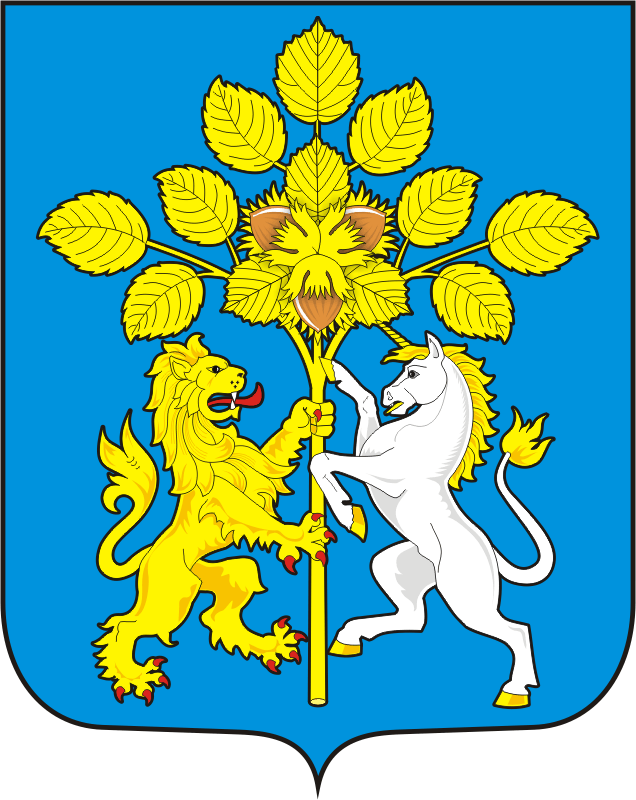 